ПРЕСС-РЕЛИЗ16.01.2022Около 9 тысяч человек посетили Курскую АЭС в 2022 годуВ 2022 году с работой Курской АЭС познакомились 8821 человек, что больше показателя 2021 года на 2044. Гостями атомной станции чаще всего становились студенты высших образовательных учреждений, колледжей, школьники, жители региона присутствия АЭС, Центрального федерального округа. Объектами изучения экскурсантов были Управление информации и общественных связей, где расположены музейно-выставочные экспозиции, Учебно-тренировочный центр, гидротехнический цех и смотровая площадка КуАЭС-2. В общей сложности проведено 573 экскурсии (339 в 2021 году).Самыми младшими участниками познавательных экскурсий стали пятилетние воспитанники детского сада № 4 г. Курчатова. Самыми взрослыми — группа ветеранов труда из города Льгова. География экскурсантов разнообразна: Санкт-Петербург, Пермь, Омск, Хабаровск, Севастополь и, конечно, жители Курской области — региона расположения АЭС.«Открытость — действенный принцип, исключающий разом все слухи и домыслы. Этим и руководствуемся в работе с населением. На Курской АЭС разработаны пять экскурсионных маршрутов. Они расчитаны на разный возраст, уровень подготовленности гостей в вопросах атомной энергетики, — рассказал директор Курской АЭС Александр Увакин. — Важно, чтобы люди понимали значение атомной энергетики. Поэтому рады всем, кому интересна АЭС, кто хочет расширить горизонты знаний и быть в курсе последних новостей атомной промышленности».Россия продолжает реализацию масштабных и амбициозных национальных проектов. Госкорпорация «Росатом», развивающая свыше 80 новых направлений, находится в авангарде выполнения стратегических задач страны. Наряду с такими значимыми проектами как перевозки по Северному морскому пути, ядерная медицина, цифровизация продвигается и нацпроект по развитию внутреннего туризма. Таким образом атомная промышленность выступает локомотивом для развития многих отраслей экономики.Управление информации и общественных связей Курской АЭС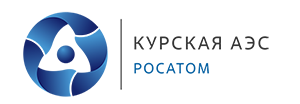 Управление информациии общественных связейККурской АЭСТел./ факс: +7 (47131) 4-95-41,E-mail: iac@kunpp.ruwww.rosenergoatom.ru